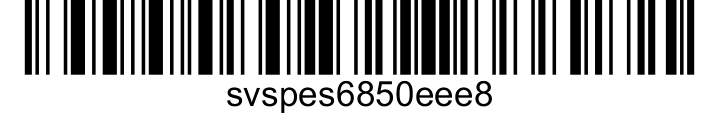 Č. j.: Smlouva o poskytování právních služeb
k administraci veřejných zakázek
realizovaných SVS v rámci projektů IROPmeziMgr. Jan Suchomel, advokát, ev. č. ČAK 15678, IČ: 029 72 387, se sídlem Benešovská 1897/24, Praha 10, Vinohrady, PSČ 101 00(dále jen "Administrátor VZ")aČeská republika - Státní veterinární správa, IČ: 000 18 562, se sídlem Slezská 100/7, 120 56 Praha 2 (dále jen "Zadavatel")1.	Předmět smlouvyAdministrátor VZ se zavazuje za podmínek v této smlouvě uvedených poskytovat Zadavateli právní služby spočívající v:administraci již dříve zahájeného zadávacího řízení veřejné zakázky s názvem „Kybernetická bezpečnost a modernizace IS“, uveřejněné ve Věstníku veřejných zakázek pod ev. č. Z2017-023339, a to až do skončení zadávacího řízení a uveřejnění příslušného oznámení ve Věstníku veřejných zakázek (dále jen „Administrace VZ“),přípravě a administraci jednacího řízení bez uveřejnění, jehož předmětem bude uzavření dodatku ke Smlouvě o poskytování služeb podpory uzavřené dne 31. 10. 2016 mezi Zadavatelem a společností Solitea Business Solutions s.r.o., IČ: 649 46 274, se sídlem Rubeška 215/1, 190 00 Praha 9 (dále jen „Negociace“). Předmětem dodatku bude zhotovení dalších modulů odborného informačního systému Zadavatele (předběžně pěti modulů) a související navýšení odměny zhotovitele (předběžně o 7,5 mil. Kč). Za dodatek ke smlouvě uvedený v tomto článku se pro účely této smlouvy považuje i uzavření samostatné smlouvy s obdobným obsahem.Za administraci zadávacího řízení se pro účely této smlouvy považují příprava podkladů a právní podpora v zadávacím řízení, tj. zejména příprava zadávací dokumentace, obchodních podmínek, příprava podkladů a podpora pro Zadavatele a pro hodnotící komisi, příprava dokumentů (zápisů, protokolů a oznámení), které zákon vyžaduje v rámci zadávacího řízení vyhotovit.Předmětem právních služeb uvedených v článku 1.1 této smlouvy výslovně není zastupování Zadavatele před Úřadem pro ochranu hospodářské soutěže. Administrátor VZ v rámci Administrace VZ neodpovídá za zákonnost zadávacího řízení v rozsahu, v jakém takové řízení proběhlo do okamžiku účinného uzavření této smlouvy, ani v jakém by případná nezákonnost zadávacího řízení měla původ v jednání či opomenutí Zadavatele či jiných osob, ke kterým došlo do okamžiku účinného uzavření této smlouvy. Při zadání jednotlivých úkolů může být ze strany Zadavatele zároveň určena kontaktní osoba odpovědná za komunikaci s Administrátorem VZ. Při plnění úkolu či zakázky bude takováto kontaktní osoba oprávněna udílet Administrátoru VZ pokyny pro další postup a zadávat konkrétní úkoly v dané záležitosti, přičemž Administrátor VZ je oprávněn na základě své žádosti obdržet tyto pokyny v písemné formě. Pokyny kontaktní osoby budou považovány za pokyny řádně zmocněného oprávněného zástupce Zadavatele. Kontaktní osobě budou taktéž předávány průběžné i konečné výsledky práce Administrátora VZ v dané záležitosti.Administrátor VZ má právo odmítnout poskytnutí právních služeb pouze v odůvodněných případech. Administrátor VZ má povinnost odmítnout poskytnutí právních služeb v případech stanovených právními předpisy.Je-li součástí poskytovaných právních služeb zastupování Zadavatele vůči třetím osobám, vystaví Zadavatel písemnou plnou moc osvědčující oprávnění Administrátora VZ jednat za Zadavatele.2.	Odměna a náhrady výdajůZa služby poskytnuté podle této smlouvy náleží Administrátoru odměna stanovená následovně:za Administraci VZ náleží Administrátoru VZ paušální odměna ve výši 80.000 Kč bez DPH (96.800 Kč včetně DPH), za Negociaci náleží Administrátoru VZ paušální odměna ve výši 60.000 Kč bez DPH (72.600 Kč včetně DPH).Není-li dále ve smlouvě stanoveno jinak, vzniká Administrátoru VZ právo na úhradu odměny vždy po skončení příslušného zadávacího řízení a uveřejnění odpovídajícího oznámení ve Věstníku veřejných zakázek (bude-li zákonem vyžadováno) na základě vystaveného daňového dokladu – faktury, která bude obsahovat veškeré náležitosti daňového dokladu dle ustanovení příslušného právního předpisu s minimální splatností 15 dnů ode dne vystavení.V případě, že nedojde k ukončení Administrace VZ do 60 dnů ode dne otevírání obálek s nabídkami a/nebo do 120 dnů ode dne účinného uzavření této smlouvy, vzniká Administrátoru VZ právo na uhrazení 90 % odměny za Administraci VZ, jak je stanovena v článku 2.1. písm. a) této smlouvy. Zbývající část odměny bude Administrátoru VZ uhrazena v souladu s článkem 2.2 této smlouvy.V případě, že v rámci Negociace nedojde k zahájení či ukončení zadávacího řízení do 60 dnů ode dne, kdy Administrátor VZ Zadavateli předloží první návrh zadávací dokumentace, vzniká Administrátoru VZ právo na uhrazení 90 % odměny za Negociaci, jak je stanovena v článku 2.1.2 této smlouvy. Zbývající část odměny bude Administrátoru VZ uhrazena v souladu s článkem 2.2 této smlouvy.Administrátoru VZ vzniká právo na uhrazení odměny za Negociaci i v případě, že k uzavření dodatku ke smlouvě uvedené v článku 1.1.2 této smlouvy dojde jiným způsobem, než prostřednictvím jednacího řízení bez uveřejnění (například uzavřením dodatku ke smlouvě bez zadávacího řízení – jako nepodstatná změna závazku). V takovém případě vzniká Administrátoru VZ právo na uhrazení odměny za Negociaci okamžikem uzavření příslušného dodatku.Administrátor VZ má právo na náhradu výdajů účelně vynaložených v souvislosti s poskytováním právních služeb podle této smlouvy, zejména soudních a jiných správních či notářských poplatků, služeb odborného cizojazyčného korektora a obdobných výdajů odůvodněně učiněných v zájmu Zadavatele. V případech stanovených právními předpisy je Administrátor VZ oprávněn účtovat paušální náhrady výdajů. Zadavatel uhradí Administrátoru VZ příslušnou odměnu na základě řádně vystaveného daňového dokladu – faktury. Faktura bude obsahovat náležitosti daňového dokladu a bude splatná do 15 dnů ode dne vystavení.3. 	Společná, přechodná a závěrečná ustanovení3.1	Administrátor VZ odpovídá Zadavateli za škody v rozsahu stanoveném právními předpisy o advokacii. Výše náhrady škody je však omezena výší dostupného pojistného plnění za takovéto škody podle příslušné pojistné smlouvy uzavřené mezi Administrátorem VZ a příslušným pojistitelem na základě právních předpisů upravujících výkon advokacie. Administrátor VZ je na žádost Zadavatele povinen osvědčit existenci a výši takového pojistného krytí. Administrátor VZ prohlašuje, že v okamžiku uzavření této smlouvy činí celkový limit pojistného plnění 10 mil. Kč. 3.2	Administrátor VZ se při poskytování služby řídí metodikou SVS pro nakládání s dokumenty doručovanými a vyhotovovanými v rámci projektů IROP, která tvoří přílohu této smlouvy.3.2	Administrátor VZ nenese žádnou odpovědnost za legalitu, věcnou správnost a smysluplnost rozhodnutí a instrukcí Zadavatele a je při své činnosti oprávněn spoléhat se na pravdivost a úplnost všech informací a podkladů od Zadavatele získaných. 3.3	Na způsob poskytování právních služeb a práva a povinnosti Administrátora VZ a Zadavatele se v záležitostech touto smlouvou neupravených použijí právní předpisy České republiky upravující poskytování právní pomoci advokáty.3.4	Zadavatel uděluje souhlas Administrátoru VZ s tím, aby uváděl identifikaci Zadavatele ve svých referenčních dokumentech, prezentacích a webových stránkách. Zadavatel souhlasí s tím, aby Administrátor VZ v rámci své prezentace uváděl informaci o tom, že poskytuje právní služby Zadavateli. Požádá-li o to Administrátor VZ, vystaví Zadavatel Administrátoru VZ osvědčení o poskytnutí právních služeb (referenční dopis).3.5	Tato smlouva se vyhotovuje ve dvou (2) vyhotoveních, z nichž každá strana obdrží po jednom vyhotovení. Tuto smlouvu nelze měnit bez písemného souhlasu obou smluvních stran.3.6	Tato smlouva nabývá platnosti dnem jejího podpisu oběma smluvními stranami, účinnosti nabývá platná smlouva jejím řádným uveřejněním v registru smluv dle zákona č. 340/2015 Sb., o registru smluv, ve znění pozdějších předpisů. Uveřejnění v registru smluv se zavazuje provést Zadavatel.3.7	Bez předchozího písemného souhlasu Administrátora VZ nesmí být právní rady poskytnuté Zadavateli dále Zadavatelem předávány třetím osobám, ať již úplatně či bezúplatně, či použity pro účely jakéhokoli soudního, rozhodčího či správního řízení. V Praze dne 17. 10. 2017V Praze dne 17. 10. 2017Česká republika – Státní veterinární správa MVDr. Zbyněk Semerád, ústřední ředitelMgr. Jan Suchomel, advokát